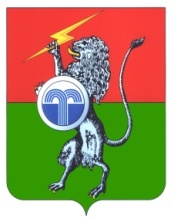 О внесении изменений в постановление администрации муниципального образования Юго-Восточное Суворовского района от 19.01. 2021 №2 «Об утверждении Порядка предоставления субсидий, в том числе грантов в форме субсидий, юридическим лицам, индивидуальным предпринимателям, физическим лицам - производителям товаров, работ, услуг»В соответствии с Федеральным законом от 29.11.2021 года №384-ФЗ «О внесении изменений в Бюджетный кодекс Российской Федерации и отдельные законодательные акты Российской Федерации изменениями пункта 3 статьи 78 Бюджетного Кодекса Российской Федерации и особенностей исполнения бюджетов бюджетной системы Российской Федерации в 2022 году» регулирующим предоставление субсидий юридическим лицам (за исключением субсидий государственным (муниципальным) учреждениям), индивидуальным предпринимателям, а также физическим лицам – производителям товаров, работ и услуг», Федеральным законом от 06.10.2003 года, № 131-ФЗ «Об общих принципах организации местного самоуправления в Российской Федерации», Уставом МО Юго-Восточное Суворовского района, Администрация МО Юго-Восточное Суворовского района ПОСТАНОВЛЯЕТ:1.Внести в Порядок предоставления субсидий, утвержденный Постановлением администрации муниципального образования Юго-Восточное Суворовского района от 19.01. 2021 №2 «Об утверждении Порядка предоставления субсидий, в том числе грантов в форме субсидий, юридическим лицам, индивидуальным предпринимателям, физическим лицам - производителям товаров, работ, услуг» (приложение) следующие изменения:- часть 1.2 статьи 1 изложить в следующей редакции:«1.2. Порядок определяет в том числе:1)порядок проведения отбора получателей субсидий для предоставления субсидий (далее – отбор) (в случае, если субсидия предоставляется по результатам отбора);2)цели, условия и порядок предоставления субсидий, а также результаты их предоставления;3)требования к отчетности;4)случаи и порядок возврата в текущем финансовом году получателем субсидий остатков субсидий, предоставленных в целях финансового обеспечения затрат в связи с производством (реализацией) товаров, выполнением работ, оказанием услуг, не использованных в отчетном финансовом году (за исключением субсидий, предоставленных в пределах суммы, необходимой для оплаты денежных обязательств получателя субсидии, источником финансового обеспечения которых являются указанные субсидии);5)положения об осуществлении в отношении получателей субсидий и лиц, указанных в подпункте 1.2.1.5. настоящего Порядка, проверок главным распорядителем (распорядителем) бюджетных средств, предоставляющим субсидии, соблюдения ими порядка и условий предоставления субсидий, в том числе в части достижения результатов их предоставления, а также проверок органами государственного (муниципального) финансового контроля в соответствии со статьями 268.1 и 269.2 Бюджетного кодекса РФ.»;- подпункт 1.2.1.2. пункта 1.2.1. части 1.2. статьи1 изложить в следующей редакции:«1.2.1.2. Соискатель субсидии – юридические лица, индивидуальные предприниматели, а также физические лица – производители товаров, работ и услуг, лица, являющиеся поставщиками (подрядчиками, исполнителями) по договорам (соглашениям), заключенным в целях исполнения обязательств по договорам (соглашениям) о предоставлении субсидий на финансовое обеспечение затрат в связи с производством (реализацией) товаров, выполнением работ, оказанием услуг (за исключением государственных (муниципальных) унитарных предприятий, хозяйственных товариществ и обществ с участием публично-правовых образований в их уставных (складочных) капиталах, а также коммерческих организаций с участием таких товариществ и обществ в их уставных (складочных) капиталах.»2. Разместить настоящее постановление на официальном сайте муниципального образования Юго-Восточное Суворовского района в сети Интернет, по адресу: (https://yugovostochnoe.tulobl.ru).3. Настоящее постановление вступает в силу со дня его официального опубликования.4. Контроль за исполнением настоящего постановления оставляю за собой.АДМИНИСТРАЦИЯМУНИЦИПАЛЬНОГО ОБРАЗОВАНИЯАДМИНИСТРАЦИЯМУНИЦИПАЛЬНОГО ОБРАЗОВАНИЯЮГО-ВОСТОЧНОЕ СУВОРОВСКОГО РАЙОНАЮГО-ВОСТОЧНОЕ СУВОРОВСКОГО РАЙОНАПОСТАНОВЛЕНИЕПОСТАНОВЛЕНИЕот 25.01.2022 г.№ 6Глава администрациимуниципального образованияЮго-Восточное СуворовскогорайонаО.А. Грибкова